Державна установа 
«Центр громадського здоров’я Міністерства охорони здоров’я України» оголошує конкурс на відбір Консультанта з перекладу навчальних матеріалів з роботи з платформою ВООЗ Міжнародної статистичної класифікації хвороб та споріднених проблем охорони здоров’я XI перегляду в рамках проекту «Епіднагляд за смертністю в Україні (TEPHINET)».Кількість позицій:2Назва позиції:  Консультант з перекладу  навчальних матеріалів з роботи з платформою ВООЗ Міжнародної статистичної класифікації хвороб та споріднених проблем охорони здоров’я XI перегляду.Термін надання послуг: грудень 2022 – березень 2023Інформація щодо установи:Головним завданнями Державної установи «Центр громадського здоров’я Міністерства охорони здоров’я України» (далі – Центр) є діяльність у сфері громадського здоров’я. Центр виконує лікувально-профілактичні, науково-практичні та організаційно-методичні функції у сфері охорони здоров’я з метою забезпечення якості лікування хворих на cоціально  - небезпечні захворювання, зокрема ВІЛ/СНІД, туберкульоз, наркозалежність, вірусні гепатити тощо, попередження захворювань в контексті розбудови системи громадського здоров’я. Центр приймає участь в розробці регуляторної політики і взаємодіє з іншими міністерствами, науково-дослідними установами, міжнародними установами та громадськими організаціями, що працюють в сфері громадського здоров’я та протидії соціально небезпечним захворюванням. Завдання:Послуги з письмового перекладу з англійської на українську мову навчальних матеріалів з роботи з платформою ВООЗ Міжнародної статистичної класифікації хвороб та споріднених проблем охорони здоров’я XI перегляду у вигляді файлів в форматі PowerPoint. Послуги з вичитки та редагування перекладеного матеріалу у відповідності до коментарів та зворотного зв’язкуПриведення у відповідність кінцевого документу відповідно до коментарів та правок Професійні та кваліфікаційні вимоги:Вища освіта за спеціальністю «Медицина», “Перекладознавство. Англійська мова”.Перевага надається особам, що мають досвід перекладів на медичну тематику.Впевнений користувач ПК та офісного обладнання.Резюме мають бути надіслані на електронну адресу: vacancies@phc.org.ua  В темі листа, будь ласка, зазначте: «358-2022 Консультант з перекладу навчальних матеріалів з роботи з платформою ВООЗ Міжнародної статистичної класифікації хвороб та споріднених проблем охорони здоров’я XI перегляду».Термін подання документів – до 16 грудня 2022 року, реєстрація документів 
завершується о 18:00.За результатами відбору резюме успішні кандидати будуть запрошені до участі у співбесіді. У зв’язку з великою кількістю заявок, ми будемо контактувати лише з кандидатами, запрошеними на співбесіду. Умови завдання та контракту можуть бути докладніше обговорені під час співбесіди.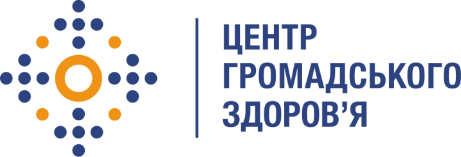 